В соответствии со статьей 30 Закона Российской Федерации от 1 апреля 1993 г. №4730-1 «О Государственной границе Российской Федерации» (далее-Закон) в полосе местности, расположенной на территории Кузёмкинского сельского поселения Кингисеппского района Ленинградской области в районе сокращенного военного городка в местечке «Тихое озеро» (северная оконечность оз. Вайкне) возведен рубеж инженерно-технических сооружений (далее – ИТС).Принимая во внимание указанное обстоятельство и положения подпункта «а» пункта 2, подпункта «б» пункта 3, абзаца 2 подпункта «н» пункта 4 Правил пограничного режима, утвержденных приказом ФСБ России от 7 августа 2017 г. №454 «Об утверждении Правил пограничного режима» (с изменениями и дополнениями от 19 июня 2018 г.), въезд (проход) и временное пребывание за вышеуказанным рубежом ИТС граждан Российской Федерации и иностранных граждан осуществляется по документам, удостоверяющим личность, и индивидуальным или коллективным пропускам для въезда (прохода) лиц и транспортных средств в пограничную зону.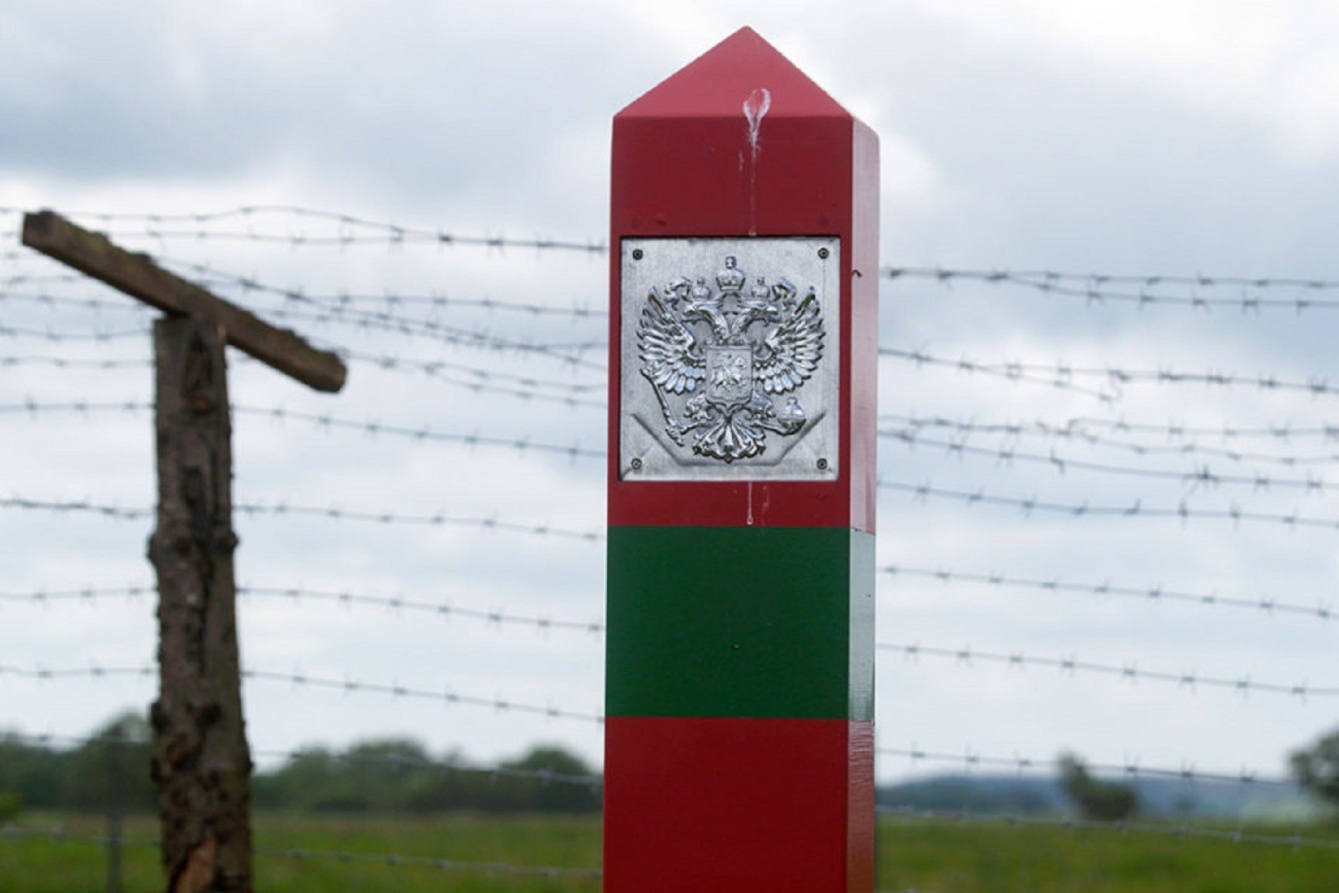 